RIWAYAT HIDUP 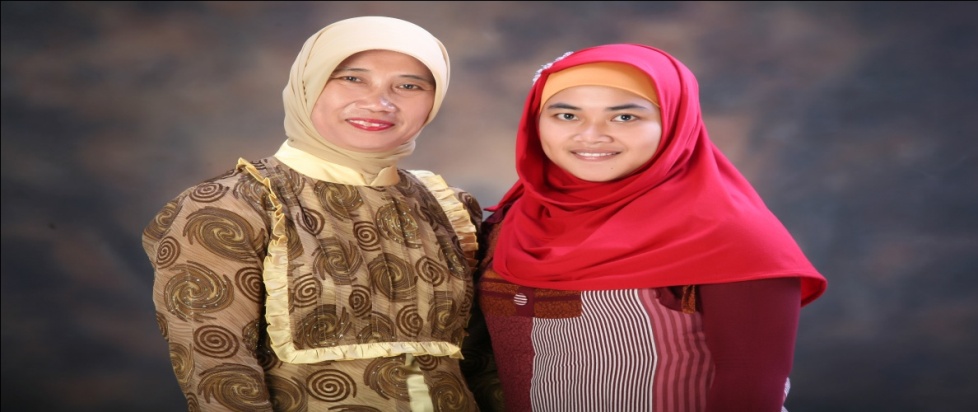 Data Pribadi	Nama Lengkap		: Dian Nurdiani	Tempat/tanggal Lahir		: Cirebon, 12 Februari 1992Jenis Kelamin			: PerempuanKewarganegaraan		: IndonesiaAgama				: IslamStatus				: Belum NikahAlamat 	: Jl. Perjuangan III No. 21 Harpan Mulya RT01/06          Kel. KaryaMulya Kec. Kesambi Kota CirebonPendidikan1998-2004			: SDN Karya Mulya I2004-2007			: SMP Negeri 4 Cirebon 2007-2010			: SMA Negeri 5 Cirebon2010- sekarang		: Universitas Pasundan Bandung